HARISH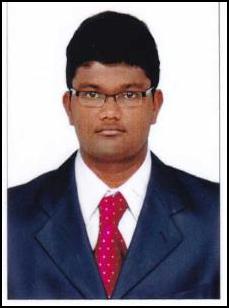 MECHANICAL ENGINEEREmail: harish.391598@2freemail.comOBJECTIVE:Seeking for a suitable position to pursue a highly rewarding career and healthy work environment where I can utilize my skills and knowledge efficiently for the personal as well as organizational growth.KEY COMPENTENCIES:Pump selection & Data sheet.Equipment Specification.Heat & Cooling load calculations.U-Value Calculations.ESP Calculations.Duct Routings.SOFTWARE PROFICIENCY:REVIT Families.Auto CAD.MS Office (Word, Excel, Power point).ACHIEVEMENTS:Paper presentation (Effect of casting defect analysis usingAl-ADC12 material during casting process).Successful completion of MEP design for new commercial building. (Car Wash).WORK EXPERIENCE:Company: Conserve Design Solutions.Position: Assistant Mechanical Engineer.Duration: Sep 2017 to till date.KEY RESPONSIBILITIES:Selection of pump hp rating based on process inputs.Preparation of equipment specification & pump data sheet (General purpose centrifugal pump, Fire water pump).Preparation of heating & cooling load calculations for HVAC design.Preparation of ESP calculation.Preparation of U-Value calculation.Preparation of duct sizing, routing & accessories.QUALIFICATIONSDegree: B. Tech in Mechanical Engineering, 2017, Kalasalingam University (CGPA-7.60)HSC: SRV Matriculation Higher Secondary School, Tiruchirappalli (83.33%).PERSONAL INFORMATONGender / Nationality: Male / IndianDate of Birth: 20/02/1996Languages Known: Tamil & EnglishMarital Status: Single